MAT_6r_15_9. 4.  2020_ENOTE ZA MERJENJE DOLŽINE_Rešitvea) OSNOVNE NALOGE (za vse učence)V delovnem zvezku (70-71) reši naloge: 1.-3.. 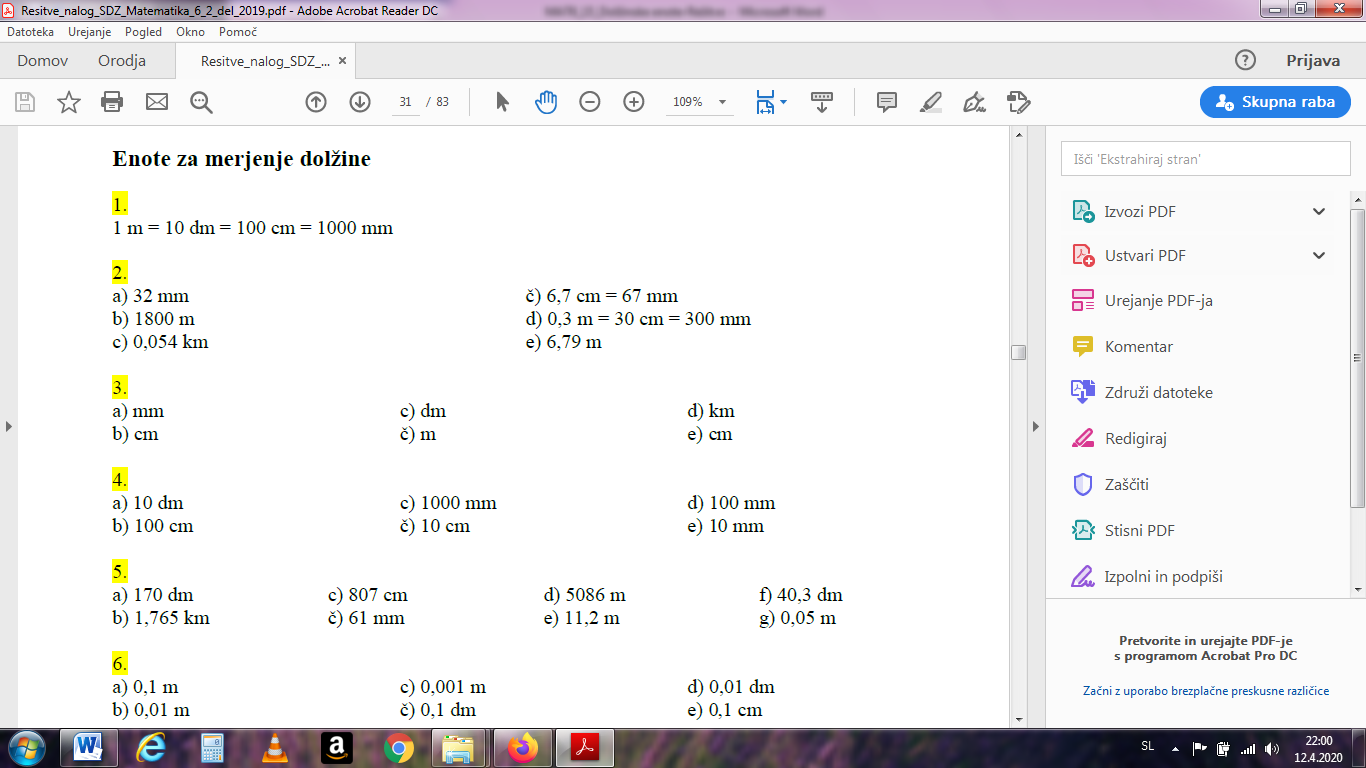            b) NALOGE ZA TISTE, KI ŽELIJO UTRDITI ZNANJEV delovnem zvezku (71) reši nalogi: 5. in 7.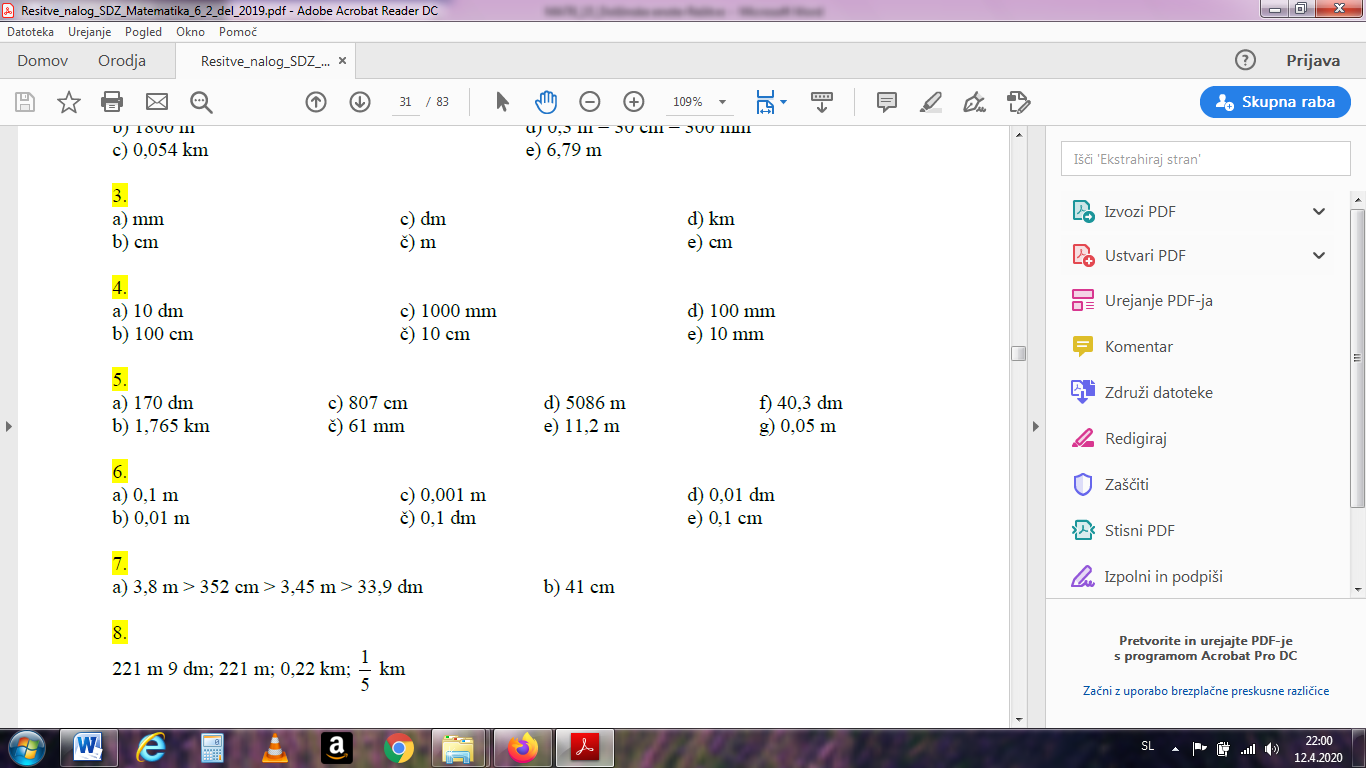             c) DODATNE NALOGEV delovnem zvezku (71) reši nalogo 8.*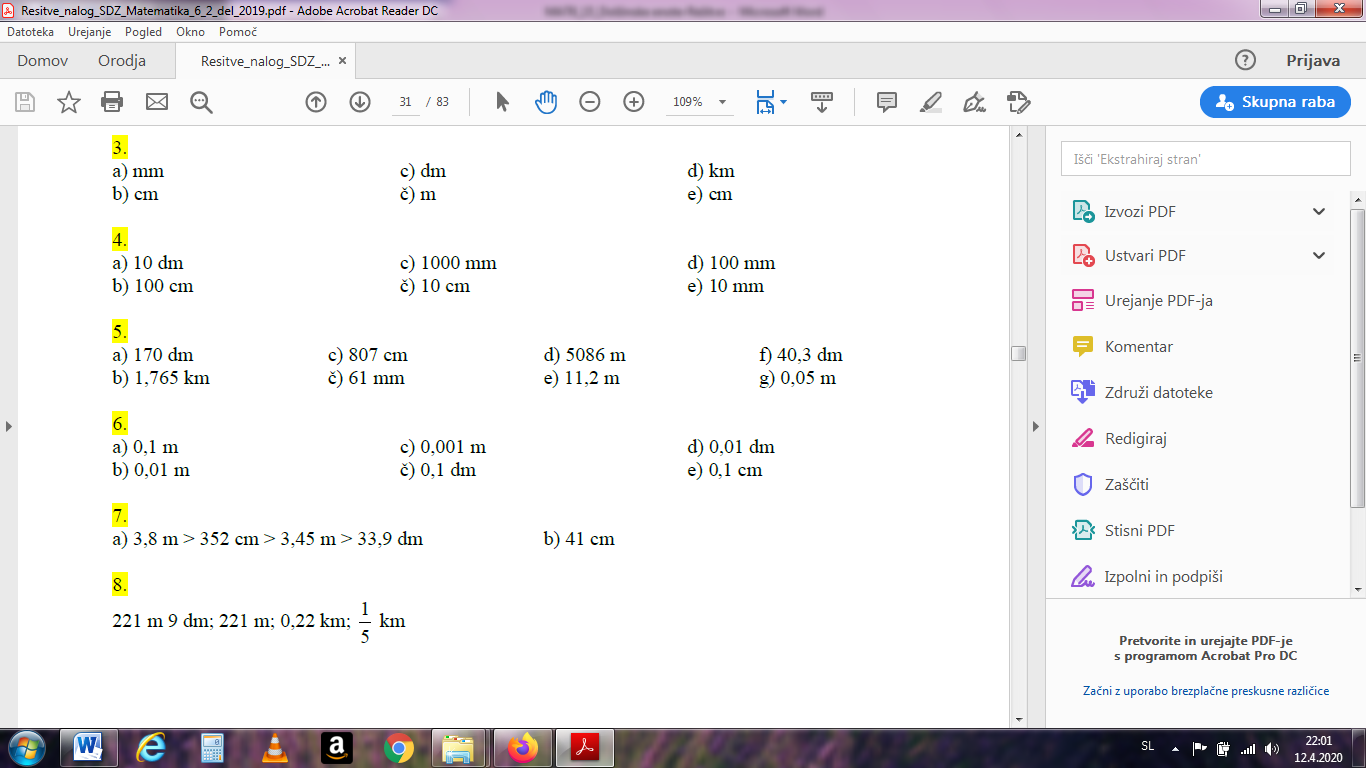 